		PLANIFICACIÓN  PARA EL AUTOAPRENDIZAJE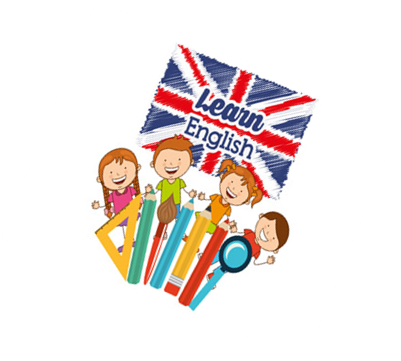 SEMANA 18    DEL 27  al 31 de JULIO  AÑO    2020Prepositions of place 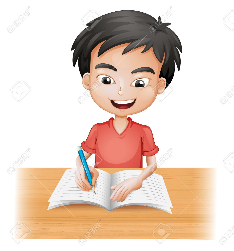 En la siguiente lección vamos a aprender sobre las preposiciones de lugar. 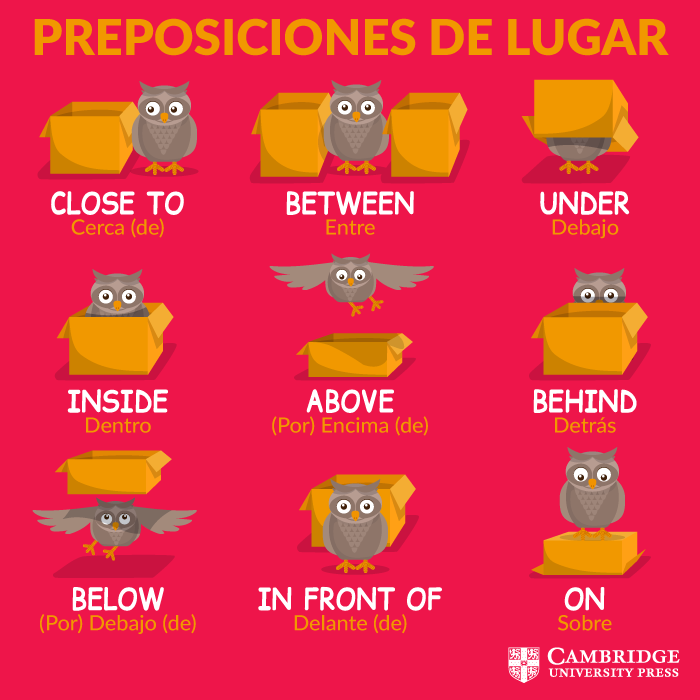 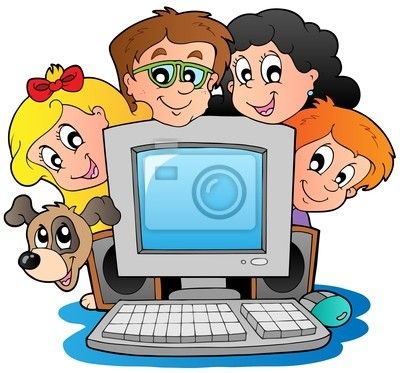 ESTIMADO estudiante recuerda responder la guía en el cuadernoInstrucciones: Lee atentamente antes de responder  Motivación: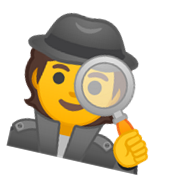 Hello! Espero que estés muy bien, te quería agradecer por tu participación en las clases online, espero verte nuevamente para enseñarte las preposiciones de lugar en inglés, pero antes quiero juguemos y que me ayudes a resolver el siguiente desafío: ¿Dónde está la serpiente? 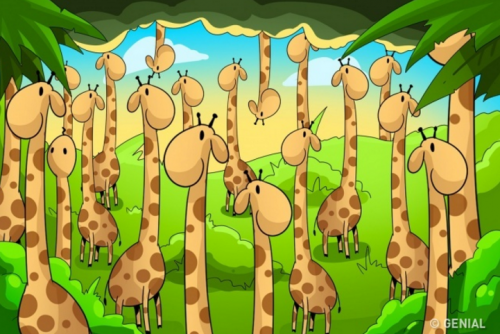 Watch the next video(Observa el siguiente video, las veces que sea necesaria)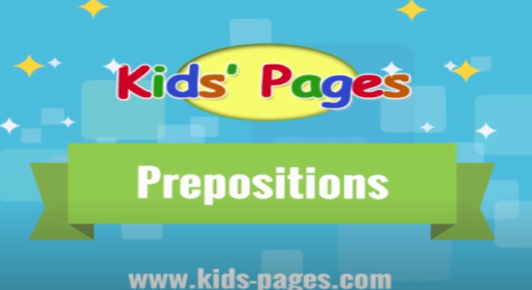 Link: https://www.youtube.com/watch?v=Fbcimg1r1Ms&t=33sAnswer the questions(Responde las siguientes preguntas)Where is the car?__________________________________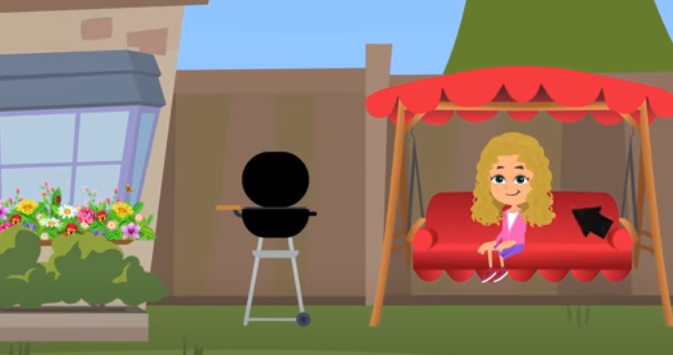 Where is the basketball net?  __________________________________Where is the garage?__________________________________Where is the fence?_________________________________Where is the barbecue?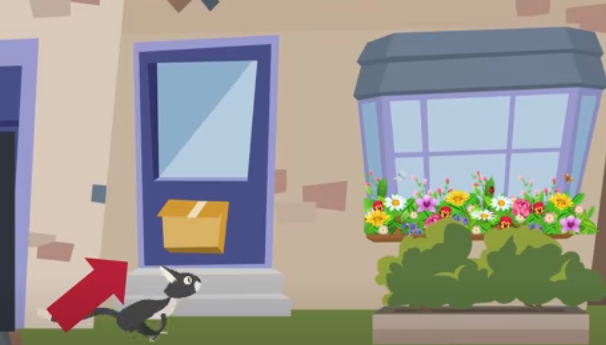 ________________________________Where is the swing? __________________________________Where is the Little girl? _________________________________Where is the pigeon?__________________________________Where is the Little boy?__________________________________Where is the cat?__________________________________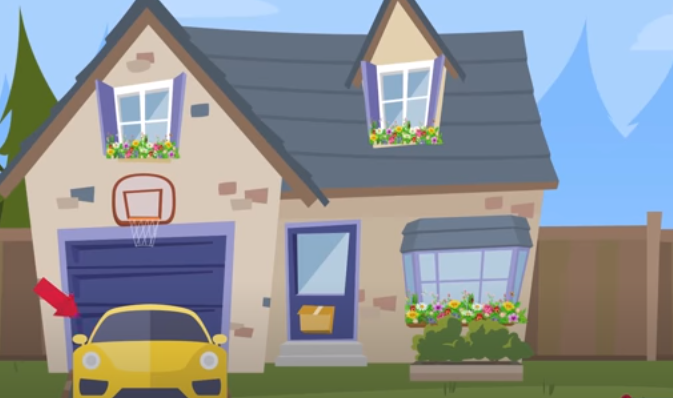  Answer in English the exit ticket 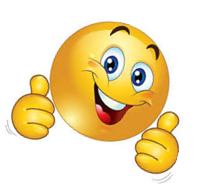                 (responde el ticket en inglés)semana 18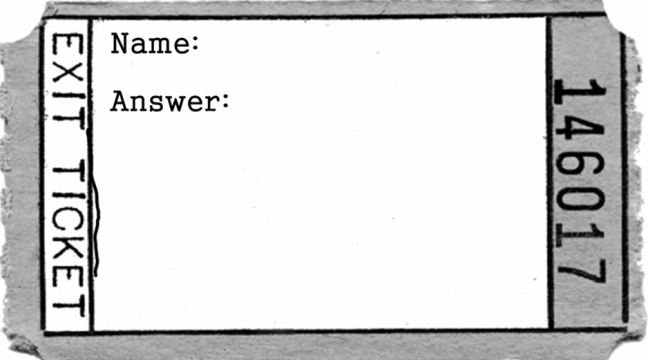 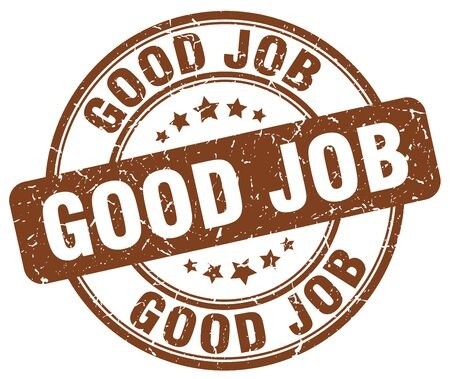 ASIGNATURA /CURSOInglés – 6° básico NOMBRE DEL PROFESOR/APía Cáceres CONTENIDOPreposition of place  OBJETIVO DE APRENDIZAJE DE LA UNIDAD 1 (TEXTUAL)OA 1 Escuchar y demostrar comprensión de información explícita en textos adaptados y auténticos simples, no literarios (textos expositivos, diálogos) como literarios (rimas, poemas, canciones, cuentos) que estén enunciados en forma clara, tengan repetición de palabras y apoyo visual y gestual, y estén relacionados con las funciones del año y los siguientes temas: › la comida y la bebida, la salud, lugares de la ciudad, ocupaciones, el mundo natural, viajes y medios de transporte › temas relacionados con el contexto inmediato de los estudiantes, como experiencias personales pasadas, sentimientos, historias ficticias e información de interés relativa a eventos y aspectos de su entorno y de nuestro país › temas de otras asignaturas; por ejemplo: hábitos de limpieza e higiene, beneficios de actividad física, alimentación saludable (Ciencias Naturales); características geográficas, como relieve y clima de Chile (Geografía) › temas de actualidad e interés global, como cultura de otros países, cuidado del medioambiente, avances tecnológicos (redes sociales, medios de comunicación) INDICADORES DE EVALUACIÓN› Completan esquemas con información explícita del texto escuchado relacionado con los lugares de la ciudad y las ocupaciones, como nombres de personas o lugares, cantidades.ACTIVIDAD(ES) Y RECURSOS PEDAGÓGICOS ACTIVIDADES:Motivación: Encuentra a la serpienteObservar videoResponder preguntas de comprensión auditivaResponder ticket de salidaRECURSOS: Video, guía de trabajo, cuaderno, lápiz.  EVALUACIÓN FORMATIVASe evaluará de forma formativa a través de ticket de salidaESTE MÓDULO DEBE SER ENVIADO AL SIGUIENTE CORREO ELECTRÓNICO pia.caceres@colegio-jeanpiaget.cl Se sugiere sacar una foto de la guía y enviarla con el nombre del estudiante y el curso al cual pertenece al correo anteriormente mencionado.Fecha de entrega guía desarrollada el viernes 31  de JulioGUÍA 18° SEMANA DE INGLÉSGUÍA 18° SEMANA DE INGLÉSGUÍA 18° SEMANA DE INGLÉSNombre:Nombre:Nombre:Curso:   6° básicoFecha:Profesor : Pía CáceresOBJETIVOS DE APRENDIZAJES 1. OA 1 Escuchar y demostrar comprensión de información explícita en textos adaptados y auténticos simples, tanto no literarios (textos expositivos, diálogos) como literarios (rimas, poemas, canciones, cuentos) que estén enunciados en forma clara, tengan repetición de palabras y apoyo visual y gestual, y estén relacionados con las funciones del año y los siguientes temas: › la comida y la bebida, la salud, lugares de la ciudad, ocupaciones, el mundo natural, viajes y medios de transporte › temas relacionados con el contexto inmediato de los estudiantes, como experiencias personales pasadas, sentimientos, historias ficticias e información de interés relativa a eventos y aspectos de su entorno y de nuestro país › temas de otras asignaturas; por ejemplo: hábitos de limpieza e higiene, benefi cios de actividad física, alimentación saludable (Ciencias Naturales); características geográficas, como relieve y clima de Chile (Geografía) › temas de actualidad e interés global, como cultura de otros países, cuidado del medioambiente, avances tecnológicos (redes sociales, medios de comunicación)OBJETIVOS DE APRENDIZAJES 1. OA 1 Escuchar y demostrar comprensión de información explícita en textos adaptados y auténticos simples, tanto no literarios (textos expositivos, diálogos) como literarios (rimas, poemas, canciones, cuentos) que estén enunciados en forma clara, tengan repetición de palabras y apoyo visual y gestual, y estén relacionados con las funciones del año y los siguientes temas: › la comida y la bebida, la salud, lugares de la ciudad, ocupaciones, el mundo natural, viajes y medios de transporte › temas relacionados con el contexto inmediato de los estudiantes, como experiencias personales pasadas, sentimientos, historias ficticias e información de interés relativa a eventos y aspectos de su entorno y de nuestro país › temas de otras asignaturas; por ejemplo: hábitos de limpieza e higiene, benefi cios de actividad física, alimentación saludable (Ciencias Naturales); características geográficas, como relieve y clima de Chile (Geografía) › temas de actualidad e interés global, como cultura de otros países, cuidado del medioambiente, avances tecnológicos (redes sociales, medios de comunicación)CONTENIDOSPrepositions of place